Section 1: Risk Assessment Guidance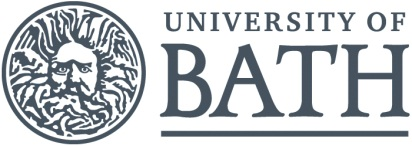 The assessor can assign values for the hazard severity (a) and likelihood of occurrence (b) (taking into account the frequency and duration of exposure) on a scale of 1 to 5, then multiply them together to give the rating band: The risk rating (high, medium or low) indicates the level of 
response required to be taken when designing the action plan.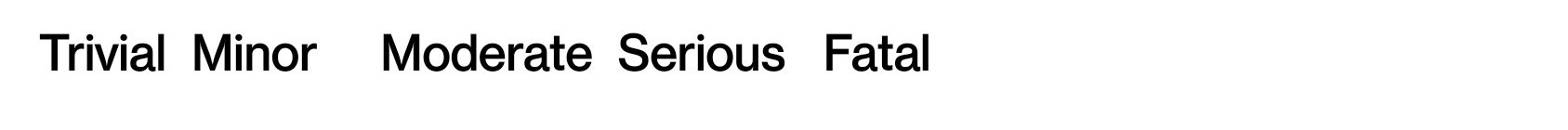 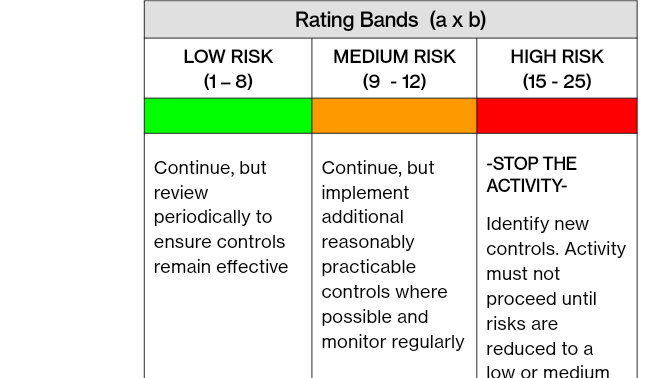 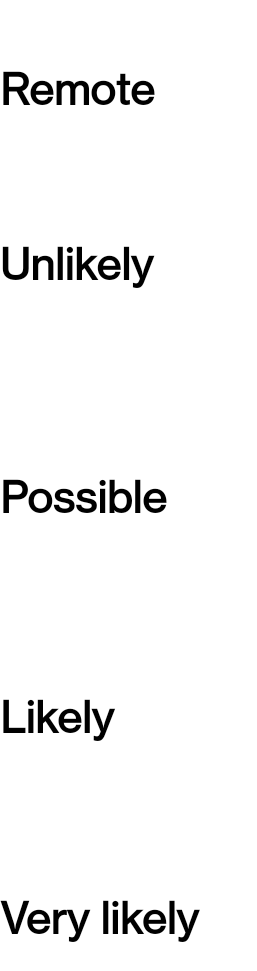 Section 2.02: River SessionsHazard Severity  (a)Likelihood of Occurrence (b)Hazard Severity  (a)Likelihood of Occurrence (b)1 – Trivial 	(eg discomfort, slight bruising, self-help recovery)2 – Minor 	(eg small cut, abrasion, basic first aid need)3 – Moderate 	(eg strain, sprain, incapacitation > 3 days)4 – Serious 	(eg fracture, hospitalisation >24 hrs, incapacitation >4 weeks)5 – Fatal	(single or multiple)1 – Remote 	(almost never)2 – Unlikely 	(occurs rarely)3 – Possible 	(could occur, but uncommon)4 – Likely  	(recurrent but not frequent)5 – Very likely 	(occurs frequently)12345246810369121548121620510152025Risk Assessment RecordRisk Assessment RecordRisk Assessment RecordRisk Assessment of: SU Sport Boxing Club Assessor(s):Katie CubittDate:   10/06/2022
Date:   10/06/2022
Overview of activity / location / equipment / conditions being assessed: Club Activity Duration/Frequency of Activity: 4 days a weekDuration/Frequency of Activity: 4 days a weekDuration/Frequency of Activity: 4 days a weekGeneric or specific assessment?Specific assessmentContext of assessmentGeneric – to be tailored by owner and read in conjunction with existing task risk assessmentsContext of assessmentGeneric – to be tailored by owner and read in conjunction with existing task risk assessmentsContext of assessmentGeneric – to be tailored by owner and read in conjunction with existing task risk assessments#Hazard(s) identifiedPersons affectedExisting controls & measuresABA x BAdditional controls required1 Strikes to Head During sparring: Injuries: Concussion Broken or bleeding Nose. Participants  Head guards, sparring gloves and gum shields are always worn and are mandatory. Boxers of roughly equal abilities should be sparring. Mismatches heighten the chance of injuries. A qualified 1st Aid trained person is present at all training sessions. Boxers are encouraged to spar with restraint. The aim of sparring is not to injure your opponent but to improve technique. An experienced coach supervises each sparring contest and boxers are not allowed to spar on their own. Sparring is carried out in accordance with regulations set down by the ABA.  All injuries are to be reported to the Sports Manager on duty. First Aid will be provided and/or the Emergency Services called. An accident report form is to be completed for all Accidents.Sparring gloves can be either 14/16/18oz.4 3 12 Coach/Participants responsiblehttps://www.thesubath.com/pageassets/resources/sport/First-Aid-STV-poster.pdf  2 Major injuries during Competition. Knockouts resulting in Concussion, Unconsciousness, cuts. Participant   For all ABA events, it is mandatory that paramedics are in attendance along with a doctor. ABA officials and Judges are organised for each ABA event by committee members of the University Club. All ABA events follow the set guidelines available athttp://www.aiba.net/ - check the information is up to date. Confirmed by 18/19 Chair.If members are ‘knocked-out’ in a bout they must be checked by the doctor present and shall not compete again until passed fit to do so by a Medical Officer nominated by his Association/Division (usually a period of 28 days) according to ABA rules and regulations (Section 2). The coaches at the club oversee this. All injuries in ABA bouts are covered by the association’s insurance. 4 3 12 Event 17/02/14 ABA have confirmed one doctor for the fighters is adequate.  Coach/Referee responsible  3 Strikes to Body Injuries: stomach Injury Participant Ensure that adequate training is taken to develop the relevant muscles to protect vital organs. Ensure fighters are adequately matched in skill level and size.Participants must notify the coach and other participants if they are injured or have any stomach related injuries pre-training.Instructor responsible for overviewing session and ensure that nobody is getting hurt2 2 4 https://www.thesubath.com/pageassets/resources/sport/First-Aid-STV-poster.pdf4 Strikes to Groin Participant Groin cups can be purchased. Optional in sparring but mandatory in competition. Strikes below the belt are illegal and uncommon in sparring. Coach responsible in training sessions to make sure that these types of strikes are avoided. If happened repeatedly round must be stopped. Referee responsible in competition. Fight will be stopped if occur repeatedly.1 2 2 https://www.thesubath.com/pageassets/resources/sport/First-Aid-STV-poster.pdf5Muscle Strains or Sprains whilst running, weight lifting and/or boxing.ParticipantBoxers undergo a full warm-up and down before any training session. Spotters are used to ensure safety whilst weightlifting. Participants should build the training programme up gradually and should not lift free weights before being show by a qualified instructor. Coach will be responsible to ensure participants are training accordingly to their skill and fitness level.133https://www.thesubath.com/pageassets/resources/sport/First-Aid-STV-poster.pdf6Building and or equipment defects which could lead to a greater chance of injury e.g. slippery floors, defective lighting, problems with the assembly of the sparring ring etcAllClub members should report any defects within the building to the Facilities Manager by e-mail. During competition, committee members must work with facility staff and ensure space/equipment is suitable for the activity/event. Any external companies providing equipment must visit the site and produce a risk assessment and method statement. (This includes the student society Backstage)212https://www.thesubath.com/pageassets/resources/sport/Facility-Rules-Regulations-2019-20-Clubs-Groups-and-Organisations.pdf 8Controlled free sparring in classFirst aid kit presentFirst aider on site No overcrowding; sparrers well-spacedInstructor supervisionSparring is controlled326Not yet allowed by England Boxing9Normal class training. Inc. fitness/warm up/cool downMembers trainingFirst aid kit present First aider on siteMembers to notify instructors of health conditions prior to training Jewellery/piercings removed/taped212https://www.thesubath.com/pageassets/resources/sport/First-Aid-STV-poster.pdf10Fire Evacuation ProceduresEveryone PresentFire evacuation procedures in place on site, participants to follow the instruction of facility staff members.41411Dehydration/Exhaustion/WeatherparticipantsInsist on water being brought to matches and practice by all players. Act on the advice of coaches and officials if the player is unfit to continue.Apply appropriate protection in the form of sun cream.21212People participating who are not medically fitParticipantsEnsure participants are eligible to participate – age, ability etc relevant to the sessionEnsure participants are medically fir to participate, enquire in sensitive and confidential339Assessor signature:Katie CubittAssessor signature:Katie CubittPrint name:Katie CubittReview date:10/06/2022Review date:10/06/2022Review date:10/06/2022Review date:10/06/2022